2D Shapes Go on a shape hunt around your house Name the shapesDescribe the shapes (number of sides, number of vertices (points).Make picture from 2D shapes.https://www.twinkl.co.uk/resource/tp-n-2545489-planit-maths-y1-properties-of-shapes-challenge-cards3D ShapesGo on a shape hunt around your house Name the shapesDescribe the shapes (number of faces (they will be the 2D shape names, number of vertices (points), number of edges (where two faces meet).Construct models from 3D shape packaging – label your robot etc.Repeating PatternsDraw repeating patterns using 2D shapes and linesChallenge self to draw a pattern of 4 or more shapes or lines Time To practise using the mathematical language of:- before – after- first, next, then and finally- yesterday – today – tomorrow- morning – afternoon – evening Draw pictures to sequence your day or the day of a character in a TV programme Draw things that represent ‘before’ and ‘after’ In conversation use days of the week and write about your days (a diary)Use the language of seconds, minutes and hours think of activities you can do in these time frames and draw pictures to show them such as – hopping on 1 leg, eating an ice-cream, driving to Cornwall To read the time to the hour and half pastTo write the time to the hour o’clock and half past Play time bingo game Measure - length and heightUse a ruler and talk about cmMeasure objects in your home in cm Measure objects in a non-standard measure (an object that you have a lot of and is the same size (raisons, Cheerios etc)Use language of length, height and widthUse mathematical language: tall, taller, tallest (height), short, shorter, shortest (height/ or length), long, longer, longest (length), medium, wide, thin, narrow.Try and not to use big and small to describe height and length.Measure – Weight and capacityTo use language of light – lighter – lightest ‘balance’, heavy – heavier – heaviest Show your children on packaging ‘grams’ ‘kilo grams’ – they will be interested https://www.twinkl.co.uk/search?term=weight- games Capacity – show children bottles/measuring jugs around the house for them to see the ml or litre measure Bath time or water play – use a mixture of vessels/containers and transfer water from one to the other using language of full, nearly full, half full, nearly empty, emptyOrdinal numbers First, second, third, fourth, fifth, sixth, seventh, eighth, ninth, tenth….Place value Use 100 square and number line 1-50Count forwards and backwards Write your own number line or 100 squareSpot number patterns Identify a number and say a number that is 1 more and 1 less Count in multiples of 2, 5, 10Write numbers in words 1-20Representing numbers And partitioning numbers - splitting a number into how many 10’s its worth and how many 1’sSuch as 35:3 tens5 ones Represent numbers using part whole model 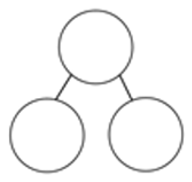 Represent numbers using part whole model and 10’s and 1’s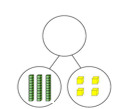 Comparing numbers Using the language of greater, fewer or equal Compare two numbers and use the symbol to compare them in the middle (the children will say ‘the crocodile always eats the greater number)     = 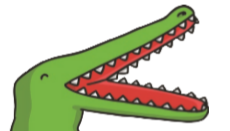 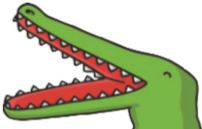 Addition and subtractionRemember the 10 frame model to support you in adding and subtracting 1-20 number sums.Write them as number sentences- alternatively use the number line to find the answer 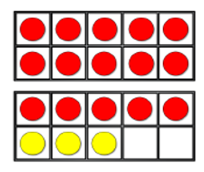 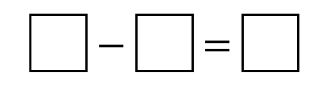 Finding the difference Finding the difference ‘between a large number and the smaller number’.Use similar strategies – number line, draw the larger number out in a jotting and cross out the smaller number e.g. 13 – 5 =     *  *  *  *  *  *  *  *  *  *  *  *  * Number bonds (2 numbers that make another number)Focus number bonds to 10 - To know the two numbers that make 10 -say them out loud and write them down as a number sentence e.g. 7+3- to remember that the numbers can be reversed e.g. 3+7 (commutative law)Focus on another number such as a teen number ‘12’Focus on number bonds to 20Problem solving Problem solving – be creative think of word/number problems alternatively use resources on twinkl such as:https://www.twinkl.co.uk/resource/year-1-place-value-easter-maths-discussion-cards-t-n-2546712https://www.twinkl.co.uk/resources/games-twinkl-go/ks1-games-twinkl-go/maths-ks1-games-twinkl-go - maths interactive games - children have been encouraged to use ‘reasoning’ –‘I think that…’ or ‘I’m successful because…’Money In Year 1 – we haven’t taught the children ‘money’ yet - they need to be familiar with using the terms pence, penny, pennies or pounds.They need to be able to identify coins 1p, 2p, 5p, 10p, 20p 50p, £1, £2 They need to be able to match the coin to the amount Count the amount – at the beginning only start with 1p and 2p’s and then introduce the 10p or 5p (encourage them to use their knowledge of place value and addition e.g. 1p + 2p + 10p = 10p (in my head it’s the biggest number and combine 1p+ 2p = 3p so 10p + 3p = 13 (reiterate that in 13 the 1 represents ‘10’ in this case 10p)https://www.twinkl.co.uk/search?term=moneyIf your child is comfortable introduce them to the notes – so that they recognise them Doubling and Halving - a lot of resources to support but be practical use things around the house https://www.twinkl.co.uk/search?term=halvingChildren must be able to use the language of half, halving and quarters of both shapes and amountsDoubling to the number and double it - again, use resources that you already have 4 pens and another 4 pens makes 8 ‘double 4 makes 8’We don’t usually teach this until the Summer termSharing Followed by multiplication and division To support your child’s understanding of division and multiplication start with the concept of ‘sharing’- use resources around the house - set the table - play gameshttps://www.twinkl.co.uk/resource/tp-n-009-planit-y1-multiplication-and-division-challenge-cardsWe don’t usually teach this until the Summer termArrays To link with multiples knowledge and pattern seeking https://www.twinkl.co.uk/search?term=array- use the resources to support but again think about creating arrays visually and using the correct language of ‘rows’ and ‘columns’ - we usually show them examples of packaging and how shops  display goods alternatively arrange teddies into rows on cushions etc.